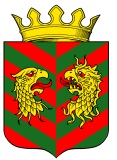 МУНИЦИПАЛЬНОГО ОБРАЗОВАНИЯ «КЯХТИНСКИЙ РАЙОН» РЕСПУБЛИКИ БУРЯТИЯР А С П О Р Я Ж Е Н И Еот «16» января 2017 г.                                                                    № 45г. КяхтаВ соответствии с пунктом 3 Плана мероприятий («дорожная карта») по содействию развитию конкуренции на территории муниципального образования «Кяхтинский район», утвержденного распоряжением муниципального образования «Кяхтинский район» от 18.05.2016 N 461, в целях реализации Стандарта развития конкуренции в субъектах Российской Федерации, утвержденного распоряжением Правительства Российской Федерации от 05.09.2015 N 1738-р:Утвердить Перечень приоритетных и социально значимых рынков для содействия развитию конкуренции в МО «Кяхтинский район» Республике Бурятия (приложение N 1).Контроль за исполнением настоящего постановления возложить на и.о. первого заместителя Руководителя МО «Кяхтинский район» Мохун В.З.Настоящее распоряжение вступает в силу со дня его подписания.Врио Руководитель АдминистрацииМО «Кяхтинский район»                                                        Б.Ц-Е. ЦыремпиловПриложение № 1УтвержденРаспоряжением МО «Кяхтинский район»«16» января 2018 г. № 45ПЕРЕЧЕНЬПРИОРИТЕТНЫХ И СОЦИАЛЬНО ЗНАЧИМЫХ РЫНКОВ ДЛЯ СОДЕЙСТВИЯРАЗВИТИЮ КОНКУРЕНЦИИ В МО «КЯХТИНСКИЙ РАЙОН» РЕСПУБЛИКИ БУРЯТИЯ1. Рынок услуг дошкольного образования.2. Рынок услуг детского отдыха и оздоровления.3. Рынок услуг дополнительного образования детей.4. Рынок медицинских услуг.6. Рынок услуг в сфере культуры.7. Рынок услуг жилищно-коммунального хозяйства.8. Рынок розничной торговли.9. Рынок услуг перевозки пассажиров наземным транспортом.10. Рынок услуг связи.11. Рынок услуг социального обслуживания населения.12. Рынок мяса и мясной продукции.